АНКЕТАКласс, обучения Вашего ребенка, если у Вас несколько детей просим пройти анкетирование несколько раз.1  234567891011Удовлетворяет ли Вас система организации питания в школе?ДаЗатрудняюсь ответитьНет Удовлетворяет ли Вас санитарное состояние школьной столовой?ДаЗатрудняюсь ответитьНет Питается ли Ваш ребенок в школьной столовой?Да, 1-4 класс бесплатноДа, 5-11 класс за родительскую платуДа, 5-11 класс льготное питание с доплатойДа, 5-11 класс льготное питание без доплатыНетВ школе Ваш ребенок получает питание:ОбедЗавтракПолдникНе питаетсяНаедается ли Ваш ребенок в школе?ДаИногдаНетХватает ли продолжительности перемены для приема пищи?ДаНетНравиться ли Вам питание в столовой?ДаНе всегдаНетУстраивает Вас меню?ДаНе всегдаНетСчитаете ли Вы питание в школе здоровым и полноценным?ДаНе всегдаНет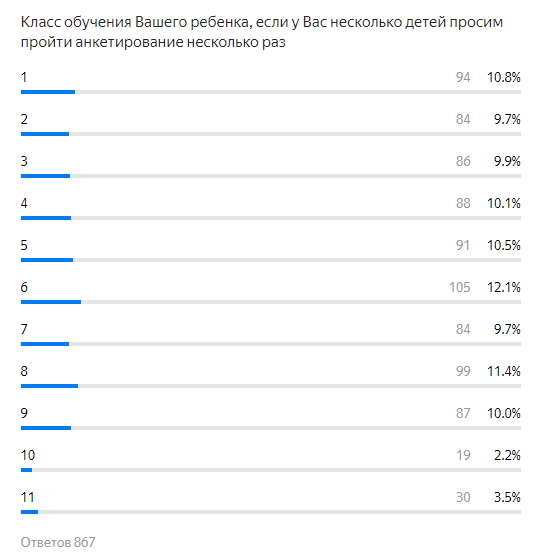 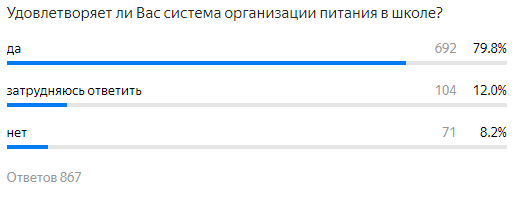 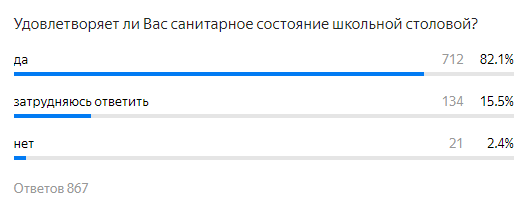 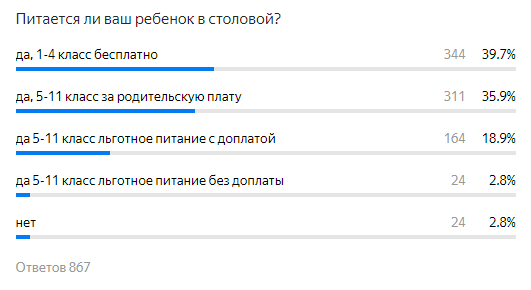 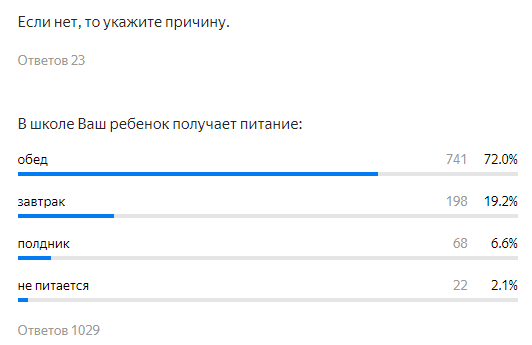 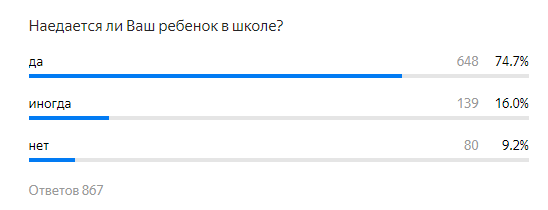 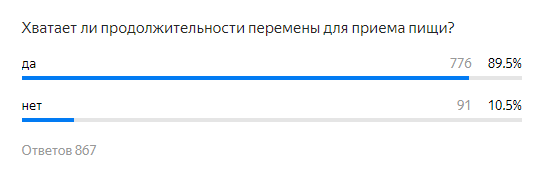 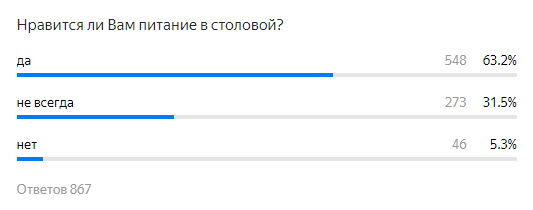 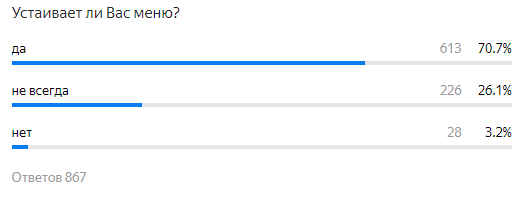 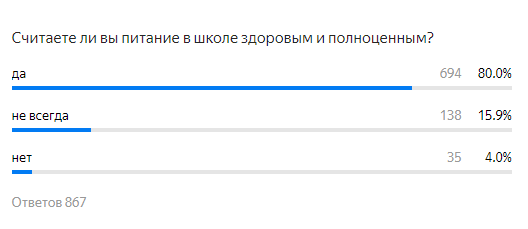 